SummaryTo ensure a safe and healthy environment is maintained at all times everyone must: take individual responsibility for health and safety practices comply with occupational health and safety legislation and regulationsbe familiar with and observe all safe work policies, procedures and instructionspromote and participate in health and safety, maintain a safe workplace, and ensure that all equipment is used correctly at all timestake responsibility for their own health and safety and ensure no action or inaction on your part harms other in the workplaceResponsibilityThe CEO/Manager,  and Administrator will:commit to the provision and maintenance of a healthy and safe workplace;consult and participate in the health and safety program;use risk identification, assessment and control principles to reach name of organisation’s health and safety objectives;inform and train all people to whom this procedure applies in relevant policies, procedures and health and safety obligations; andparticipate in name of organisation's inductions and implement all safety procedures.The CEO /Manager will:coordinate the identification, development, implementation and review of Work Health and Safety policies and procedures; assist supervisors/managers in the identification, assessment and selection of measures to control hazards and risks to health and safety;assist supervisors/managers in monitoring and evaluating hazards and risk control measures; assist supervisors/managers in the identification, development and provision of appropriate Work Health and Safety -related information, instruction and training;monitor and advise on legislative and technical changes relating to health and safety;flag any Health and Safety issues to the CEO when necessary;include Health & Safety report in any board updates The Administrator will: file copies of Health and Safety documentation;flag any Health and Safety issues to the CEO/Manager when necessary.Team Members (Contractors, Board Members, staff  & volunteers ) will: participate in health and safety training, actions and activities and support name of organisation in its efforts to reach its health and safety and, where relevant, rehabilitation objectives;follow reasonable health and safety instructions from managers or supervisors;report any serious incidents, accidents, injuries or hazards in the workplace to supervisors or designated representatives;aim to work in a way that does not endanger the health or safety of themselves or others;properly use and maintain safety equipment;make sure visitors follow safety rules in the workplace; andparticipate in name of organisation induction programs and implement all detailed safety procedures.External Contractors to name of organisation will:assess risks to their health and safety arising from the provision of their services;have control measures in place to address those risks, including complying with any relevant name of organisation policies and practices.Delete Health & Safety Representative section if not applicableThe role of the designated Health and Safety Representative is to:investigate any health and safety related complaints that occur during the specific project and refer them on to the CEO;report back to team members on any matter relating to health and safety;discuss with team members, any proposals or matters which may affect the health and safety of participants;manage in the identification of hazards, the assessment of risks and implementation of risk control measures;promote the adherence to health and safety policies and procedures;monitoring of risk controls and health and safety policies and proceduresfacilitate regular Health & Safety “Toolbox” meetingsA designated Health & Safety Representative is someone chosen by other workers to speak or act on their behalf about health and safety matters. The elected person should receive external training to carry out this role.Procedure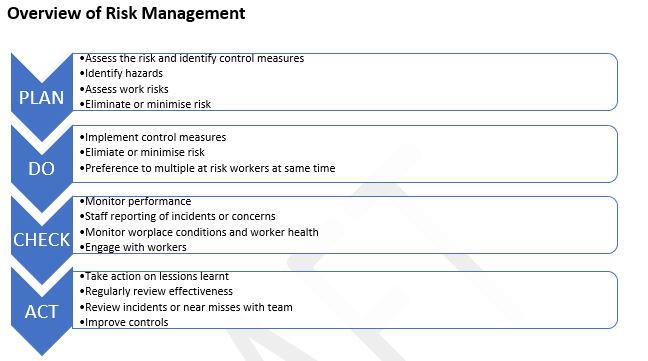 CHECKStep 1: Hazard Identification and Control ProceduresIdentify all hazards in your place of work. Review the “Health & Safety Risk Assessment Template” and record the details on the “Risk & Hazard Register” form. Identify all plant, machinery and equipment individuallyIdentify the “potential harm” for each hazardSome hazards may cause a variety of harm so list the harms individually Determine whether the hazard is a “significant hazard”, i.e. can it cause serious harm?Evaluate each hazard to determine whether it is practicable to Eliminate, Isolate or MinimiseWe will ensure:All hazards and the hazard controls will be regularly assessedAll employees are aware of emergency and evacuation proceduresGood work practices are used and maintainedEmployees are properly trained and/or supervisedAny new hazards identified, are incorporated into Hazard Register and all employees informedAny new machinery/equipment/chemicals are assessed before use, and safety controls/practices are establishedProtective clothing and equipment is provided and used by all employees, at all times necessary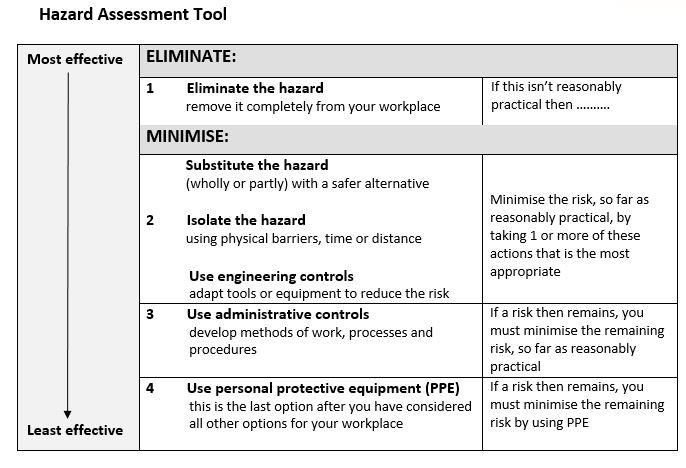 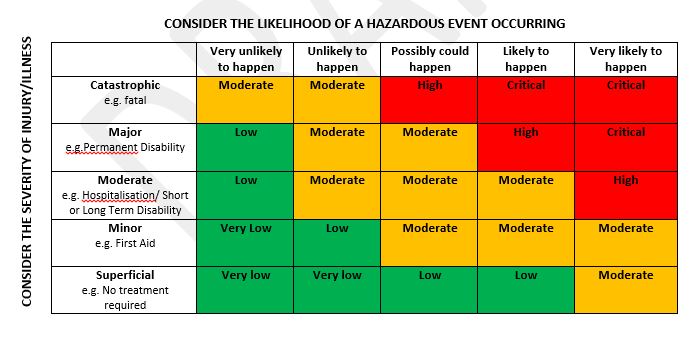 Step 2: Information and TrainingEmployee & Employer ResponsibilitiesEvery employee shall take all practicable steps to ensure:Their own safety while at work; andThat no action or inaction of the employee while at work, causes harm to any other person(s).All employees are to be aware of:The hazards they will be exposed to in the workplace, and the hazard controls or procedures to be taken to prevent any harm or damage to themselves, other person(s) and property.What to do in an emergency.Where all necessary safety gear or safety equipment and materials are kept.To ensure that we are complying and maintaining this system, we will:Ensure new, and existing staff read and understand our Health & Safety Procedures.Ensure Health & Safety Procedures are available and accessible to all new, and existing employees.Review Health & Safety Procedures at least annually, or as environmental factors change.Maintain records to ensure all staff have read and understood our Health & Safety Procedures. STEP 3:  Accident / Incident Reporting and Investigation ProceduresAll accidents and incidents must be notified to the CEO immediately.  If any accident or incident is not notified on the day it happens, then it may not be accepted as a work related injury.Do not disturb the scene!All accidents and incidents must be recorded in the Accident / Incident Register All serious harm accidents are to be notified to WorkSafe as soon as possible.  Phone: 0800 030 040 (24/7)	      Online forms: https://worksafe.govt.nz/notify-worksafe/Refer to related document “WorkSafe What events need to be notified?” for specific examples of notifiable accidents, illnesses and incidentsIf there has been a death WorkSafe must be notified immediatelyA “Notice or Record of Accident/Serious Harm” form, is to be provided to WorkSafe within seven (7) days of the event.Inform all employees of the outcome of the accident/incident investigation, i.e. new hazard identified and the hazard controls.GENERALHealth and Safety ForumsWhere the organisation is not required to establish a Health and Safety Committee, and does not otherwise establish such a Committee, the organisation may conduct regular Health and Safety forums. Details of all forum must be recorded and stored with Health & Safety documentation.Review of Policy and ProcedureThis Health & Safety Procedure will be reviewed annually by the CEO/Manager in consultation with the Board. The review will involve assessing the effectiveness of the procedures by:reviewing overall health and safety performance; andmonitoring the effectiveness of policies and procedures.Dissemination of Policy and ProcedureThe Health & Safety Policy and related procedures will be displayed on our website and all team members will be provided with a copy by their supervisor/manager New team members will be provided with a copy of the documents as part of their inductionThe policy and related procedures will be reviewed on an annual basis or more frequently, if required, to ensure continued compliance with the relevant legislationReferences Related Policy Health & Safety Policy v1Health & Safety Policy Condensed (for website)Reference DocumentsPreventing & responding to bullying in the workplace - https://worksafe.govt.nz/topic-and-industry/bullying-prevention-toolbox/good-practice-guidelines-preventing-and-responding-to-bullying-at-work/ Notifiable Events - https://worksafe.govt.nz/notifications/notifiable-event/what-is-a-notifiable-event/Forms / TemplatesRisk & Hazard RegisterWorksafe First Aid RegisterWorksafe Accident Investigation Form Linkshttps://worksafe.govt.nz/the-toolshed/tools/writing-health-and-safety-documents-for-your-workplace/https://worksafe.govt.nz/the-toolshed/definitions-and-acronyms/www.legislation.govt.nzwww.acc.govt.nz